«Использование ресурсов внеурочной деятельности в целях формирования коммуникативной компетентности обучающихся»Реализация программ внеурочной деятельности способствует формированию коммуникативной компетентности обучающихся, бесконфликтных отношений в среде детей. Реализацию представленных далее программ осуществляют специалисты социально-психологической службы школы: педагоги-психологи и социальные педагоги, а также классные руководители.Ключевую помощь в формировании бесконфликтного общения обучающихся играют программы внеурочной деятельности, на которых остановимся подробно. Система работы, направленная на формирование бесконфликтного общения обучающихся, которая реализуется в нашей школе.Программа внеурочной деятельности «Тропинка к своему Я» (автор О.В. Хухлаева) для обучающихся 1-4 классов. Данную программу реализуют социальный педагог, классные руководители, педагог-психолог.  Программа направлена на успешную адаптацию обучающихся к школьному обучению, развитие коммуникативных навыков младших школьников, формирование адекватной самооценки, развитие эмоционального интеллекта обучающихся.  В комплект методических материалов входят рабочие тетради для обучающихся, которые они используют на занятиях, для педагогов - методические разработки уроков, терапевтические сказки автора программы. В 2020-2021 учебном году специалистами школы приобретена настольная игра для младших школьников «В гостях у сказочных гномов» (разработчик -  О.В. Хухлаева), участники игры могут выразить свои эмоции и чувства в игре с помощью приемов вербального и невербального общения. Программа внеурочной деятельности «Я принимаю вызов!» под редакцией О.В. Эрлих, Н.И. Цыганковой для обучающихся 5-8 классов, которую реализуют социальные педагоги школы. Программа направлена на профилактику употребления ПАВ, формирование позитивного отношения к ЗОЖ у подростков. В ходе реализации программы используются методы активного обучения, дискуссионные методы, приемы делового общения, площадки обмена мнением, которые способствуют развитию коммуникативных навыков подростков, самораскрытию и самоанализу. Программа внеурочной деятельности «На пути к выбору профессии», психологический курс по первичной предпрофильной подготовке для обучающихся 8-9 классов, направленная на формирование у обучающихся личностной готовности к первичному профессиональному самоопределению.Программа внеурочной деятельности «Как стать конкурентоспособным» по предпрофильной подготовке для обучающихся 9 классов, направленная на формирование у обучающихся личностной готовности к первичному профессиональному самоопределению и способности к самопознанию и самоизменению.  При реализации данных программ используются активные формы обучения для формирования коммуникативной компетентности личности обучающихся:дискуссионные методы;игровые методы; элементы социально-психологического тренинга.5. Социально-психологический тренинг «К экзамену готов!». Программа направлена на снижение тревожности выпускников, развитие навыков уверенного поведения во время экзаменов.Программа тренинга рассчитана на 17 часов, реализуется во втором полугодии учебного года. Уникальность проведения программы определена тем, что тренинг может проводиться в качестве еженедельного занятия (встречи 1 раз в неделю), либо в качестве «погружения» в виде «трехдневки» во время каникул. Результаты проведения профилактической работы в школе, используя ресурсы внеурочной деятельности.1. Достигнута положительная динамика развития коммуникативных компетенций подростков средствами внеурочной деятельности в школе.1. Анкета для оценки коммуникативных и организаторских склонностей (КОС), предложенная Б.А. Федоришиным. Методика позволяет вычислить коэффициенты коммуникативных и организаторских склонностей.Таблица №2. Показатели статистических результатов диагностики коммуникативных склонностей 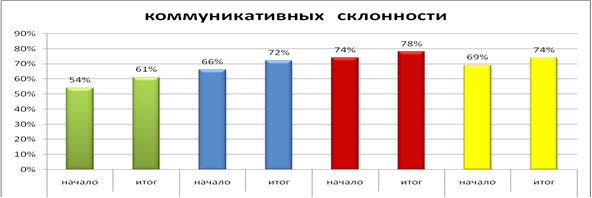 По результатам диагностики можно наблюдать, что реализация программ позволяет повысить коэффициент коммуникативных склонностей:1. в 5-х классах положительная динамика на 6%;2. в 6-х классах положительная динамика на 8%;3. в 7-х классах положительная динамика на 4%;4. в 8-х классах положительная динамика на 5%.Данная диагностика также показывает, насколько в каждом классе сформированы коммуникативные способности. Такие данные помогают социальному педагогу, педагогу-психологу ориентироваться на использование специальных методик и техник для отдельно взятого класса, а также разрабатывать рекомендации для педагогов, родителей обучающихся.2. Также, проанализировав статистические данные, полученные в результате работы по профилактике правонарушений в школе по итогам 2018-2019, 2020-2021 учебного года, промежуточным итогам текущего учебного года, были сделаны выводы о положительных результатах работы именно в сфере профилактики правонарушений. Из представленной таблицы можно сделать выводы о том, что значительно уменьшилось количество по следующим критериям:- количество обучающихся, находящихся в социально опасном положении;- обучающихся, совершающих правонарушения;- зафискированных школьной службой примирения конфликтных случаев с участием обучающихся;- конфликтных ситуаций между обучающимися, зарегистрированных в журнале специалистов социально-психологической службы.Исходя из полученных результатов, можно сделать вывод о перспективности дальнейшей работы по формированию коммуникативных компетенций, обучающихся в рамках социального и психолого-педагогического сопровождения с помощью программ внеурочной деятельности.№ п.п.Критерии эффективности2018-2019 учебный год2019-2020 учебный год2020-2021 учебный годОхват обучающихся программами внеурочной деятельности, направленными на формирование коммуникативной компетенции376458593Количество обучающихся, находящихся в социально опасном положении, охваченных профилактической работой29183Количество обучающихся, совершивших правонарушения1412-Количество семей, находящихся в социально опасном положении1351Количество зафиксированных школьной службой примирения конфликтов с участием обучающихся52-Количество конфликтных ситуаций, зафиксированных в журнале социального педагога, педагога-психолога198180-